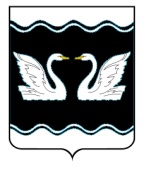  Р Е Ш Е Н И ЕСОВЕТ ПРОЛЕТАРСКОГО СЕЛЬСКОГО ПОСЕЛЕНИЯ КОРЕНОВСКОГО   РАЙОНА от 00.00.2018г.                                                                                                          № 00хутор Бабиче-КореновскийО бюджете Пролетарского сельского поселения Кореновского района на 2019 год 1. Утвердить основные характеристики бюджета Пролетарского сельского поселения Кореновского района (далее по тексту – местный бюджет) на 2019 год:1) общий объем доходов в сумме  15913,4 тысяч рублей;    2) общий объем расходов в сумме  15913,4 тысяч рублей;3) верхний предел муниципального внутреннего долга Пролетарского сельского поселения Кореновского района  на 1 января 2020 года в сумме 0,0 тыс. рублей, в том числе верхний предел долга по муниципальным гарантиям Пролетарского сельского поселения Кореновского района в сумме 0,0 тыс. рублей;4) дефицит местного бюджета в сумме 0,0 тысяч рублей.2. Утвердить перечень главных администраторов доходов местного бюджета и закрепляемые за ними виды (подвиды) доходов местного бюджета, и перечень главных администраторов источников финансирования дефицита местного бюджета согласно приложению 1 к настоящему решению.3. Утвердить перечень и коды главных администраторов  доходов местного бюджета-органа государственной власти Краснодарского края, согласно приложению 2 к настоящему решению.4. Утвердить объем поступлений доходов в местный бюджет   по кодам видов (подвидов) доходов на 2019 год в суммах согласно приложению 3 к настоящему решению.5. Утвердить объем межбюджетных трансфертов, получаемых из других бюджетов в 2019 году в размере 6281,8 тысячи рублей.6.Установить, что безвозмездные поступления от физических и юридических лиц, имеющих целевое назначение, поступившие в местный бюджет, направляются в установленном порядке на увеличение расходов местного бюджета соответственно целям их предоставления.7. Муниципальные унитарные предприятия Пролетарского сельского поселения Кореновского района направляют в местный бюджет часть прибыли, остающейся в их распоряжении после уплаты налогов и иных обязательных платежей, в размере 30 процентов.8. Утвердить распределение бюджетных ассигнований местного бюджета по разделам, подразделам классификации расходов бюджета, согласно приложению 4 к настоящему решению.9. Утвердить распределение бюджетных ассигнований по целевым статьям (муниципальных программ и непрограммным направлениям деятельности), группам видов расходов, согласно приложению 5 к настоящему решению.10.  Утвердить в составе ведомственной структуры расходов местного бюджета на 2019 год перечень и коды главных распорядителей средств местного бюджета, перечень разделов, подразделов, целевых статей (муниципальных программ  и непрограммных направлений деятельности), групп видов расходов   бюджета, согласно приложению 6 к настоящему решению.11.Утвердить в составе ведомственной структуры расходов местного бюджета на 2019 год:1) общий объем бюджетных ассигнований на исполнение публичных нормативных обязательств в сумме 0,0 тысяч рублей;2) резервный фонд администрации Пролетарского сельского поселения Кореновского района в сумме 10,0 тысяч рублей;3) объем бюджетных ассигнований дорожного фонда Пролетарского сельского поселения Кореновского района  на 2019 год   в сумме 1958,4 тысяча рублей.12. Утвердить объем межбюджетных трансфертов, предоставляемых другим бюджетам бюджетной системы Российской Федерации, на 2019 год согласно приложению 8 к настоящему решению.13. Утвердить программу муниципальных гарантий Пролетарского сельского поселения Кореновского района в валюте Российской Федерации на 2019 год согласно приложению 9 к настоящему решению.14. Неиспользованные по состоянию на 1 января 2019 года остатки межбюджетных трансфертов, предоставленных из местного бюджета бюджету муниципального образования Кореновский район, имеющих целевое назначение, подлежат возврату в местный бюджет в сроки и порядке, которые установлены администрацией Пролетарского сельского поселения Кореновского района.15. Учесть в составе расходов бюджета поселения субвенции на исполнение полномочий по первичному воинскому учету на территориях, где отсутствуют военные комиссариаты в сумме 202,6 тысяч рублей.16. Учесть в составе расходов бюджета поселения субвенции на исполнение поселениями государственных полномочий по образованию и организации деятельности административных комиссий в сумме 3,8 тысяч рублей.17. Установить, что предоставление субсидий юридическим лицам (за исключением субсидий муниципальным учреждениям), индивидуальным предпринимателям, физическим лицам - производителям товаров, работ услуг осуществляется в пределах бюджетных ассигнований и в случаях, предусмотренных ведомственной структурой расходов местного бюджета на 2019 год  по соответствующим целевым статьям и группам видов расходов, согласно приложению 6 к настоящему решению, в порядке, предусмотренном принимаемыми в соответствии с настоящим  решением нормативными  правовыми актами  администрации Пролетарского сельского поселения Кореновского района.18. Установить, что субсидии некоммерческим организациям, не являющимся казенными учреждениями, в соответствии со статьей 78.1 Бюджетного кодекса Российской Федерации предоставляются в пределах бюджетных ассигнований, предусмотренных приложением 7  к настоящему решению и (или) сводной бюджетной росписью, в порядке, установленном  нормативными  правовыми актами администрации Пролетарского сельского поселения Кореновского района.19. Увеличить размеры денежного вознаграждения лиц, замещающих муниципальные должности Пролетарского сельского поселения Кореновского района, а также размеры месячных окладов муниципальных служащих администрации Пролетарского сельского поселения Кореновского района в соответствии с замещаемыми ими должностями муниципальной службы и размеры месячных окладов муниципальных служащих администрации Пролетарского сельского поселения Кореновского района в соответствии с присвоенными им классными чинами муниципальной службы с 1 января 2019 года на 5 процентов.20. Установить, что администрация  Пролетарского сельского поселения Кореновского района не вправе принимать решения, приводящие к увеличению в 2019 году штатной численности муниципальных служащих, за исключением случаев принятия решений о наделении исполнительно – распорядительного органа  муниципального образования Пролетарское сельское поселение Кореновского района дополнительными функциями в пределах установленной в соответствии с законодательством компетенции, требующими увеличения штатной численности, а также ликвидации подведомственных исполнительно-распорядительному органу  Пролетарского сельского поселения Кореновского района муниципальных учреждений.21.Произвести повышение  должностных окладов работников муниципальных учреждений Пролетарского сельского поселения Кореновского района (за исключением отдельных категорий работников, оплата труда которых повышается согласно пункту 18)  с 1 января 2019 года на 5 процентов.22. Предусмотреть бюджетные ассигнования в целях повышения средней заработной платы работников учреждений культуры – до 100 процентов от средней заработной платы наемных работников в организациях, у индивидуальных предпринимателей и физических лиц в Краснодарском крае.23. Предусмотреть бюджетные ассигнования в целях повышения заработной платы (должностных окладов) работников муниципальных учреждений  Пролетарского сельского поселения Кореновского района (за исключением отдельных категорий работников, оплата труда которых повышается согласно пункту 21), с 1 января 2019 года на 5 процентов.24. Установить предельный объем муниципального долга Пролетарского  сельского поселения Кореновского района на 2019 год в сумме 0,0 тысяч рублей.25. Установить предельный объем расходов на обслуживание муниципального долга Пролетарского сельского поселения Кореновского района в сумме 2356,62 тысяч рублей.26. Утвердить источники внутреннего финансирования дефицита местного бюджета, перечень статей и видов источников финансирования дефицита бюджета на 2019 год согласно приложению 9 к настоящему решению.27. Установить, что кассовое обслуживание по исполнению бюджета поселения в 2019 году осуществляется УФК по Краснодарскому краю на основании заключенного договора.28. Установить в соответствии с пунктом 3 статьи 217 Бюджетного кодекса Российской Федерации следующие основания для внесения изменений в показатели сводной бюджетной росписи местного бюджета без внесения изменений в настоящее решение, связанные с особенностями исполнения местного бюджета:1) изменение наименования главного распорядителя бюджетных средств и (или) изменение структуры органов местного самоуправления Пролетарского сельского поселения Кореновского района; 2) внесение изменений в муниципальные программы  в части изменения мероприятий (подпрограмм) муниципальной программы (подпрограммы) распределения и (или) перераспределения средств местного бюджета между мероприятиями муниципальной программы (подпрограммы),  включая изменение кодов бюджетной классификации в связи с указанным изменением и (или) перераспределением средств местного бюджета, в установленном порядке;3) перераспределение бюджетных ассигнований в пределах предусмотренных главным распорядителям средств местного бюджета на предоставление бюджетным учреждениям субсидий на финансовое обеспечение муниципального задания на оказание государственных услуг (выполнение работ) и субсидий на иные цели, между разделами, подразделами, целевыми статьями классификации расходов бюджетов, видами расходов классификации расходов бюджетов;4) перераспределение бюджетных ассигнований между подгруппами и элементами вида расходов классификации расходов бюджетов, в пределах общего объема бюджетных ассигнований, предусмотренных главному распорядителю средств местного бюджета по соответствующей целевой статье и группе вида расходов классификации расходов бюджетов, за исключением случаев, установленных настоящим решением;5) детализация кодов целевых статей;6) изменение и (или) уточнение бюджетной классификации Министерством финансов Российской Федерации;7) перераспределение бюджетных ассигнований между  кодами классификации расходов бюджетов для финансового обеспечения непредвиденных расходов, связанных с ликвидацией последствий стихийных бедствий и других чрезвычайных ситуаций, в соответствии с нормативным правовым актом администрации Пролетарского сельского поселения Кореновского района.29. Средства в валюте Российской Федерации, поступающие во временное распоряжение муниципальным учреждений в соответствии с законодательными и иными нормативными правовыми актами Российской Федерации, Краснодарского края и нормативными правовыми актами Пролетарского сельского поселения Кореновского района, учитываются на лицевых счетах, открытых им в УФК по Краснодарскому краю, в установленном порядке.30. Остатки средств местного бюджета, сложившиеся на 1 января 2019 года, в полном объеме  могут направляться в 2019 году на покрытие временных кассовых разрывов, возникающих в ходе исполнения местного бюджета.31. Нормативные правовые акты Пролетарского сельского поселения Кореновского района подлежат приведению в соответствие с настоящим решением  в двухмесячный срок со дня вступления в силу настоящего решения.32. Настоящее решение вступает в силу со дня его опубликования, но не ранее 1 января 2019 года.Глава Пролетарского сельского поселения Кореновского района                                                                М.И. ШкарупеловаПеречень и кодыглавных администраторов доходов и источников     финансирования дефицита местного бюджета поселения, закрепляемые за ними   виды (подвиды) доходов местного бюджета и  коды классификации    источников финансирования дефицита местного бюджета                                                                                  ПРИЛОЖЕНИЕ № 2                                                                            УТВЕРЖДЕН                                                                                решением Совета Пролетарского                                                                           сельского поселения                                                                            Кореновского района                                                                             от 06.12.2018      №00Перечень и коды главных администраторов  доходов местного бюджета-органа государственной власти Краснодарского края____________________________________________*По видам и подвидам доходов, входящим в соответствующий группировочный код бюджетной классификации,  зачисляемым в местные бюджеты в соответствии с законодательством Российской Федерации.ПРИЛОЖЕНИЕ № 3                                                                                                                                                                                             УТВЕРЖДЕНЫ                                                                                       решением Совета Пролетарского                     сельского поселения                     Кореновского района                    от  06.12.2018  № 00 ОБЪЕМпоступлений доходов бюджета поселения на 2019 год* В части доходов, зачисляемых в бюджет поселения.Начальник финансового отделаадминистрации Пролетарского сельского поселенияКореновского района                                                                                 О.И. Цапулина		                                                                              «ПРИЛОЖЕНИЕ № 4                                                                                                                                                                                     УТВЕРЖДЕНЫ                                                                                       решением Совета Пролетарского                     сельского поселения                     Кореновского района                    от  06.12.2018  № 00РАСПРЕДЕЛЕНИЕбюджетных ассигнований местного  бюджета по разделам и подразделам классификации расходов бюджетов на 2019 годГлава Пролетарского сельского поселения Кореновского района                                                                            М.И. Шкарупелова                                                                                             ПРИЛОЖЕНИЕ № 5                                                                                                      УТВЕРЖДЕНЫ                                                                                       решением Совета Пролетарского                     сельского поселения                     Кореновского района                    от  06.12.2018  № 00Распределение бюджетных ассигнованийпо целевым статьям (муниципальным программ и непрограммным направлениям деятельности), группам видов расходов классификации расходов бюджетана 2019 годГлава Пролетарского сельского поселения Кореновского района                                                                            М.И. Шкарупелова   Ведомственная структура расходов бюджета поселения на 2019 годГлава Пролетарского сельского поселения Кореновского района                                                                            М.И. Шкарупелова		                                                                                            ПРИЛОЖЕНИЕ № 7                                                                                                      УТВЕРЖДЕНЫ                                                                                       решением Совета Пролетарского                     сельского поселения                     Кореновского района                    от 06.12.2018   № 00ИСТОЧНИКИвнутреннего финансирования дефицита бюджета Пролетарского сельского поселения Кореновского района на 2019 годГлава Пролетарского сельского поселения Кореновского района                                                                            М.И. Шкарупелова                                                                                                     ПРИЛОЖЕНИЕ № 8                                                                                                                                                                                             УТВЕРЖДЕНЫ                                                                                       решением Совета Пролетарского                     сельского поселения                     Кореновского района                    от  06.12.2018  № 00 Объем межбюджетных трансфертов, предоставляемых другим бюджетам бюджетной системы Российской Федерации на 2019 год                                                                                            ПРИЛОЖЕНИЕ № 8                                                                           	     УТВЕРЖДЕНЫ                                                                       	 решением Совета Пролетарского             сельского поселения              Кореновского района             от  06.12.2018г.  № 00 Программа муниципальных внутренних заимствований администрации Пролетарского сельского поселения Кореновского района на 2019 годНачальник финансового отделаадминистрации Пролетарскогосельского поселения                                                                   Кореновского района                                                                                О.И. ЦапулинаРасчет верхнего предела муниципального внутреннего долгаПролетарского сельского поселения Кореновского района по состояниюна 1 января 2020 годаВп = Од1 + Пр – Пог – Гарприн – Гар,где:Вп – верхний предел муниципального внутреннего долга Пролетарского сельского поселения Кореновского района по состоянию на 1 января 2020 года.Од1 – прогнозируемый объем муниципального внутреннего долга Пролетарского сельского поселения Кореновского района по состоянию на 1 января 2019 года Пр – прогнозируемый объем привлечения новых заимствований Пролетарского сельского поселения Кореновского района в 2019 году.Пог – прогнозируемый объем ассигнований на исполнение действующих и принимаемых бюджетных обязательств по погашению муниципального внутреннего долга Пролетарского сельского поселения Кореновского района в 2019 году.Гарприн – прогнозируемый объем предоставляемых в 2019 году муниципальных гарантий (0,0 руб.)Гар – прогнозируемое в 2019 году уменьшение объема муниципальных гарантий Пролетарского сельского поселения Кореновского района с учетом обязательств принципала перед бенефициаром, обеспеченных муниципальной гарантией Пролетарского сельского поселения Кореновского района (0,0 руб.)	Верхний предел муниципального внутреннего долга Пролетарского сельского поселения Кореновского района по состоянию на 1 января 2020 года0,0 + 0,0 - 0,0 + 0,0 - 0,0 = 0,0 руб.Начальник финансового отдела администрации Пролетарского сельского поселения  Кореновского района                                                                               О.И. ЦапулинаРасчет предельного объема муниципального долга Предельный объем муниципального долга, установленный решением  о бюджете муниципального образования, должен соответствовать следующему условию:ПОМДi ≤ О1i * (Фi – Пi - ДПi), где:ПОМДi – предельный объем муниципального долга i-го муниципального образования;Фi – утвержденный общий годовой объем доходов бюджета i-го муниципального образования;Пi – утвержденный объем безвозмездных поступлений из бюджетов других уровней бюджетной системы бюджету i-го муниципального образования ;ДПi – утвержденный объем поступлений налоговых доходов по дополнительным нормативам отчислений.О1i = 0,5 для Муниципалитетов, отнесенных к 1-й группе.О1i = 1 для Муниципалитетов, отнесенных к другим группам.Верхний предел муниципального долга по состоянию на 1 января года, следующего за очередным финансовым годом (очередным финансовым годом и каждым годом планового периода), установленный решением о бюджете муниципального образования, должен соответствовать ограничениям, установленным для предельного объема муниципального долга. 1<= 1* (15913,4 – 9631,4 – 0)Отклонение фактического объема муниципального долга от утвержденного предельного объема муниципального долга (Пi) определяется  на отчетные даты по формуле:Пi = ОМДi – ПОМДi, где:ОМДi - объем муниципального долга i-го муниципального образования на конец последнего отчетного периода. Превышение имеет место при положительных значениях Пi .6282,0 = 0-6282Отклонение  (Вi) фактического объема муниципального долга на 1 января года, следующего за отчетным, от утвержденного верхнего предела муниципального долга на эту же дату определяется по формуле:                              Вi= ОМДi – ВПi, гдеВПi- утвержденный верхний предел муниципального долга на 1 января года, следующего за отчетным. Превышение имеет место при положительных значениях  Вi.0= 0-0                              Вi= ОМДi – ВПiСт.107 БКРасчетпредельного объема расходов на обслуживание муниципального долгаПролетарского сельского поселения Кореновского района на 2019 годПредельный объем расходов на обслуживание муниципального долга на очередной финансовый год определяется по формуле:ПОРi=0,15*(ОРi-ОРСi), где:ПОРi – утвержденный предельный объем расходов на обслуживание муниципального долга i-го муниципального образования;	ОРi -объем расходов бюджетаi-го муниципального образования;	ОРСi-объем расходов бюджета i-го муниципального образования, которые осуществляются за счет субвенций, предоставляемых из бюджетов бюджетной системы Российской Федерации, на соответствующий период;Предельный объем расходов на обслуживание муниципального долга Пролетарского сельского поселения Кореновского района на 2019 год:	0,15*(15913,4 – 202,6)=2356,62 тысяч рублейРасчет произведен в соответствии с Приказом департамента по финансам, бюджету и контролю Краснодарского края от 1 ноября 2011 года №443 «Об оценке соответствия параметров местных бюджетов требованиям бюджетного законодательства Российской Федерации и условиям предоставления межбюджетных трансфертов» (с изменениями от 3 декабря 2014 года № 433).Начальник финансового отделаПролетарского сельского поселенияКореновского района                            				                  О.И. Цапулина                                                                                  ПРИЛОЖЕНИЕ № 1                                                                            УТВЕРЖДЕН                                                                                решением Совета Пролетарского                                                                           сельского поселения                                                                            Кореновского района                                                                             от 06.12.2018  №00Код бюджетной классификации Российской ФедерацииКод бюджетной классификации Российской ФедерацииНаименование главного администратора доходов и источников финансирования дефицита  бюджета Пролетарского сельского поселения Кореновского районаГлавного администратора доходов и источников финансирования дефицита  бюджета Пролетарского сельского поселения Кореновского районадоходов бюджета Пролетарского сельского поселения  Кореновского районаНаименование главного администратора доходов и источников финансирования дефицита  бюджета Пролетарского сельского поселения Кореновского района123992Администрация Пролетарского сельского поселения Кореновского района9921 08 04020 01 1000 110Государственная пошлина на совершение нотариальных действий должностными лицами органов местного самоуправления, уполномоченными в соответствии с законодательными актами РФ на совершение нотариальных действий9921 08 04020 01 4000 110Государственная пошлина на совершение нотариальных действий должностными лицами органов местного самоуправления, уполномоченными в соответствии с законодательными актами Российской Федерации на совершение нотариальных действий (прочие поступления)9921 11 01050 10 0000 120Доходы в виде прибыли, приходящейся на доли в уставных (складочных) капиталах хозяйственных товариществ и обществ, или дивидендов по акциям, принадлежащим поселениям9921 11 02033 10 0000 120Доходы от размещения временно свободных средств бюджетов поселений9921 11 05025 10 0000 120Доходы, получаемые в виде арендной платы, а также  средства  от  продажи   права на заключение  договоров  аренды  за  земли, находящиеся в собственности сельских поселений (за исключением земельных  участков муниципальных автономных учреждений)992 1 11 05035 10 0000 120Доходы от сдачи в аренду имущества, находящегося в оперативном управлении  органов управления поселений  и созданных ими учреждений (за исключением имущества  муниципальных автономных учреждений) 9921 11 07015 10 0000 120Доходы от перечисления части прибыли, остающейся после уплаты налогов и иных обязательных платежей муниципальных унитарных предприятий, созданных  поселениями   9921 11 09045 10 0000 120Прочие поступления от использования имущества, находящегося в собственности поселений (за исключением имущества муниципальных автономных учреждений, а также имущества  муниципальных унитарных предприятий, в том числе казенных)9921 13 01995 10 0000 130Прочие доходы от оказания платных услуг (работ) получателями средств  бюджетов поселений9921 13 02995 10 0000 130Прочие доходы от компенсации затрат бюджетов поселений992 1 14 01050 10 0000 410Доходы  от продажи квартир, находящихся в собственности поселений992 1 14 02030 10 0000 410Доходы от реализации имущества, находящегося в собственности поселений (за исключением имущества муниципальных автономных учреждений, а также имущества  муниципальных унитарных предприятий, в том числе казенных) в части реализации основных средств по указанному имуществу)9921 14 02030 10 0000 440Доходы от реализации имущества, находящегося в собственности поселений (за исключением имущества муниципальных автономных учреждений, а также имущества  муниципальных унитарных предприятий, в том числе казенных) в части реализации материальных запасов по указанному имуществу9921 14 02052 10 0000 440Доходы  от реализации имущества, находящегося в оперативном управлении учреждений, находящихся в ведении органов управления поселений (за исключением имущества муниципальных автономных учреждений) в части реализации материальных запасов по указанному имуществу9921 14 02053 10 0000 410Доходы от реализации иного имущества, находящегося в собственности поселений (за исключением имущества муниципальных автономных учреждений, а также имущества  муниципальных унитарных предприятий, в том числе казенных) в части реализации основных средств по указанному имуществу9921 14 02053 10 0000 440Доходы от реализации иного имущества, находящегося в собственности поселений (за исключением имущества муниципальных автономных учреждений, а также имущества  муниципальных унитарных предприятий, в том числе казенных) в части реализации материальных запасов по указанному имуществу9921 14 03050 10 0000 410Средства  от распоряжения и реализации конфискованного и иного имущества, обращенного в доходы поселений (в части реализации основных средств по указанному имуществу)9921 14 03050 10 0000 440Средства  от распоряжения и реализации конфискованного и иного имущества, обращенного в доходы поселений (в части реализации материальных запасов по указанному имуществу)9921 14 04050 10 0000 420Доходы от продажи нематериальных активов, находящихся в собственности поселений9921 14 06014 10 0000 430Доходы от продажи земельных участков, государственная собственность на которые не разграничена и которые расположены в границах поселений992114 06026 10 0000 430Доходы от продажи земельных участков, находящихся в собственности сельских поселений( за исключением земельных участков  муниципальных автономных учреждений) 9921 14 06025 10 0000 430Доходы от продажи земельных участков, находящихся в собственности поселений (за исключением земельных участков бюджетных и автономных учреждений).9921 15 02050 10 0000 140Платежи,     взимаемые    органами управления (организациями)  поселений  за   выполнение   определенных   функций992116 18050 10 0000 140Денежные взыскания (штрафы) за нарушение бюджетного законодательства (в части бюджетов сельских поселений)9921 16 23051  10 0000 140Доходы от возмещения ущерба при возникновении иных страховых случаев по обязательному страхованию гражданской ответственности, когда выгодоприобретателями выступают получатели средств бюджетов поселений9921 16 23052 10 0000 140Доходы от возмещения ущерба при возникновении иных страховых случаев, когда выгодоприобретателями выступают получатели средств бюджетов поселений9921 16 32000 10 0000 140Денежные взыскания, налагаемые в возмещение ущерба, причиненного в результате незаконного или нецелевого использования бюджетных средств (в части бюджетов поселений) 9921 16 33050 10 0000 140Денежные взыскания (штрафы) за нарушение законодательства Российской Федерации о размещении заказов на поставки товаров, выполнения работ, оказания услуг для нужд поселений9921 16 37040 10 0000 140Поступления сумм в возмещение вреда, причиняемого автомобильным дорогам местного значения транспортными средствами, осуществляющими перевозки тяжеловесных и (или) крупногабаритных грузов, зачисляемые в бюджеты поселений9921 16 51040 02 0000 140Денежные взыскания (штрафы), установленные законами субъектов Российской Федерации за несоблюдение муниципальных правовых актов, зачисляемые в бюджеты поселения9921 16 90050 10 0000 140Прочие поступления от денежных взысканий (штрафов) и иных сумм в возмещение ущерба, зачисляемые в бюджеты поселений9921 17 01050 10 0000 180Невыясненные поступления,  зачисляемые  в   бюджеты поселений9921 17 02020 10 0000 180Возмещение  потерь  сельскохозяйственного   производства,   связанных   с    изъятием  сельскохозяйственных угодий, расположенных  на  территориях  поселений   (по обязательствам, возникшим до 1 января   2008 года) 9921 17 05050 10 0000 180Прочие неналоговые доходы бюджетов поселений 9921 17 05050 10 0022 180Плата за предоставление муниципальным образованием муниципальных гарантий9921 17 05050 10 0042 180Прочие неналоговые доходы, зачисляемые в бюджеты поселений9922 02 15001 10 0000 151Дотации бюджетам сельских поселений на выравнивание бюджетной обеспеченности9922 02  15002 10  0000 151Дотации бюджетам сельских поселений на поддержку мер по обеспечению сбалансированности бюджетов9922 02 15009 10 0000 151Дотации бюджетам сельских поселений на частичную компенсацию дополнительных расходов на повышение оплаты труда работников бюджетной сферы9922 02 19999 10 0000 151Прочие дотации бюджетам сельских поселений9922 02 25064 10 0000 151Субсидии бюджетам сельских поселений на государственную поддержку малого и среднего предпринимательства, включая крестьянские (фермерские) хозяйства9922 02 20041 10 0000 151Субсидии бюджетам сельских поселений на строительство, модернизацию, ремонт и содержание автомобильных дорог общего пользования, в том числе дорог в поселениях (за исключением автомобильных дорог федерального значения)9922 02 20051 10 0000 151Субсидии бюджетам сельских поселений на реализацию федеральных целевых программ9922 02 20077 10 0000 151Субсидии бюджетам сельских поселений на софинансирование капитальных вложений в объекты муниципальной собственности9922 02 25027 10 0000 151Субсидии бюджетам сельских поселений на реализацию мероприятий государственной программы Российской Федерации «Доступная среда» на 2011-2020 годы9922 02 20216 10 0000 151Субсидии бюджетам сельских поселений на осуществление дорожной деятельности в отношении автомобильных дорог общего пользования, а также капитального ремонта и ремонта дворовых территорий многоквартирных домов, проездов к дворовым территориям многоквартирных домов населённых пунктов9922 02 25519 10 0000 151Субсидии бюджетам сельских поселений на поддержку отрасли культуры9922 02 29998 10 0000 151Субсидии бюджетам сельских поселений на финансовое обеспечение отдельных полномочий9922 02 29999 10 0000 151Прочие субсидии бюджетам сельских поселений9922 02 35118 10 0000 151Субвенции бюджетам сельских поселений на осуществление первичного воинского учета на территориях, где отсутствуют военные комиссариаты9922 02 30024 10 0000 151 Субвенции  бюджетам сельских поселений на выполнение передаваемых полномочий  субъектов Российской Федерации9922 02 39998 10 0000 151Единая субвенция бюджетам сельских поселений9922 02 39999 10 0000 151Прочие субвенции бюджетам сельских поселений9922 02 40014 10 0000 151Межбюджетные трансферты, передаваемые бюджетам сельских поселений из бюджетов муниципальных районов на осуществление части полномочий по решению вопросов местного  значения в соответствии с заключёнными соглашениями9922 02 45144 10 0000 151Межбюджетные трансферты, передаваемые бюджетам поселений на комплектование книжных фондов библиотек муниципальных образований 9922 02 45147 10 0000 151Межбюджетные трансферты передаваемые бюджетам сельских поселений на государственную поддержку муниципальных учреждений культуры , находящихся на территориях сельских поселений9922 02 49999 10 0000 151Прочие межбюджетные трансферты, передаваемые бюджетам сельских поселений9922 02 90024 10 0000 151Прочие безвозмездные поступления в бюджеты сельских поселений от бюджетов субъектов Российской Федерации9922 02 90054 10 0000 151Прочие безвозмездные поступления в бюджеты сельских поселений от бюджетов муниципальных районов9922 07 05010 10 0000 180Безвозмездные поступления от физических и юридических лиц на финансовое обеспечение дорожной деятельности, в том числе добровольных пожертвований, в отношении автомобильных дорог общего пользования местного значения сельских поселений  9922 07 05020 10 0000 180Поступления от денежных пожертвований, предоставляемых физическими лицами получателями средств бюджетов сельских поселений9922 07 05030 10 0000 180Прочие безвозмездные поступления в бюджеты сельских поселений.9922 08 05000 10 0000 180Перечисления  из  бюджетов   сельских поселений (в  бюджеты  поселений)   для   осуществления возврата (зачета) излишне уплаченных  или  излишне взысканных сумм налогов, сборов и  иных платежей, а также сумм процентов  за несвоевременное   осуществление    такого  возврата  и  процентов, начисленных на  излишне взысканные суммы992   2 18 60010 10 0000 151Доходы бюджетов сельских поселений  от возврата остатков субсидий, субвенций и иных межбюджетных трансфертов, имеющих целевое назначение, прошлых лет из бюджетов муниципальных районов9922 18 05030 10 0000 180 Доходы бюджетов сельских поселений от возврата иными организациями остатков субсидий прошлых лет9922 19 25014 10 0000 151Возврат остатков  субсидий на реализацию мероприятий Федеральной целевой программы «Культура России» (2012-2018гг.) из бюджетов сельских поселений9922 19 60010 10 0000 151Возврат прочих остатков субсидий, субвенций и иных межбюджетных трансфертов, имеющих целевое назначение, прошлых лет из бюджетов сельских поселений99201 05 02 01 10 0000 510Увеличение прочих остатков денежныхсредств бюджета поселения          99201 05 02 01 10 0000 610Уменьшение прочих остатков денежныхсредств бюджета поселения»          Код бюджетной классификации Российской Федерации Код бюджетной классификации Российской Федерации Наименование главного администратора доходов – органа государственной власти Краснодарского краяглавного администратора доходов доходов местных бюджетовНаименование главного администратора доходов – органа государственной власти Краснодарского края123805Министерство финансов Краснодарского края8051 16 18050 10 0000 140Денежные взыскания (штрафы) за нарушение бюджетного законодательства (в части бюджетов сельских поселений) 808Департамент финансово-бюджетного надзора Краснодарского края808 1 16 51040 02 0000 140Денежные взыскания (штрафы), установленные законами субъектов Российской Федерации за несоблюдение муниципальных правовых актов, зачисляемые в бюджеты поселений816Министерство экономики Краснодарского края8161 16 33050 10 0000 140Денежные взыскания (штрафы) за нарушение законодательства Российской Федерации о контрактной системе в сфере закупок товаров, работ, услуг для обеспечения государственных и муниципальных нужд для нужд сельских поселений.821Департамент имущественных отношений Краснодарского края8211 11 05026 10 0000 120Доходы, получаемые в виде арендной платы за земельные участки, которые расположены в границах сельских поселений, находятся в федеральной собственности и осуществление полномочий по управлению и распоряжению которыми передано органам государственной власти субъектов Российской Федерации, а также средства от продажи права на заключение договоров аренды указанных земельных участков*8211 14 06033 10 0000 430Доходы от продажи земельных участков, которые расположены в границах  сельских поселений, находятся в федеральной собственности и осуществление полномочий по управлению и распоряжению которыми передано органам государственной власти субъектов Российской Федерации* 8211 16 51040 02 0000 140Денежные взыскания (штрафы), установленные законами субъектов Российской Федерации за несоблюдение муниципальных правовых актов, зачисляемые в бюджеты поселений.854Министерство природных ресурсов Краснодарского края8541 16 25010 01 0000 140Денежные взыскания (штрафы) за нарушение законодательства Российской Федерации  о недрах8541 16 25020 01 0000 140Денежные взыскания (штрафы) за нарушение законодательства Российской Федерации об особо охраняемых природных территориях8541 16 25030 01 0000 140Денежные взыскания (штрафы) за нарушение законодательства Российской Федерации об охране и использовании животного мира8541 16 25040 01 0000 140Денежные взыскания (штрафы) за нарушение законодательства об экологической экспертизе8541 16 25050 01 0000 140Денежные взыскания (штрафы) за нарушение законодательства в области охраны окружающей среды8541 16 25060 01 0000 140Денежные взыскания (штрафы) за нарушение земельного законодательства8541 16 25074 10 0000 140Денежные взыскания (штрафы) за нарушение лесного законодательства на лесных участках, находящихся в собственности сельских поселений8541 16 25085 10 0000 140Денежные взыскания (штрафы) за нарушение водного законодательства, установленное на водных объектах, находящихся в собственности сельских поселенийКодНаименование доходаСумма, тысяч  рублей1 00 00000 00 0000 000              Доходы9631,41 01 02000 01 0000 110, Налог на доходы физических лиц*1502,01 03 02230 01 0000 110,1 03 02240 01 0000 110,1 03 02250 01 0000 110,1 03 02260 01 0000 110Доходы от уплаты акцизов на автомобильный и прямогонный  бензин  дизельное топливо, моторные масла для дизельных и (или) карбюраторных (инжекторных) двигателей, подлежащие распределению между бюджетами субъектов Российской Федерации и местными бюджетами с учетом установленных дифференцированных нормативов отчислений в местные бюджеты1958,41 05 03000 01 0000 110Единый сельскохозяйственный налог*1200,01 06 01030 10 0000 110Налог на имущество физических лиц, взимаемый по ставкам, применяемым к объектам налогообложения, расположенным в границах поселений569,01 06 06000 10 0000 110Земельный налог4402,02 00 00000 00 0000 000Безвозмездные поступления6281,82 02 00000 00 0000 151Безвозмездные поступления от других бюджетов бюджетной системы Российской Федерации6281,82 02 01000 00 0000 151Дотации бюджетам субъектов Российской Федерации и муниципальных образований6073,12 02 01001 10 0000 151Дотации бюджетам поселений на выравнивание уровня бюджетной обеспеченности 6073,12 02 30000 00 0000 151Субвенции бюджетам  субъектов Российской Федерации и муниципальных образований206,42 02 35118 10 0000 151Субвенции бюджетам поселений на осуществление полномочий по первичному воинскому учету на территориях, где отсутствуют военные комиссариаты202,62 02 30024 10 0000 151Субвенции бюджетам поселений на выполнение передаваемых полномочий субъектов Российской Федерации 3,8Всего доходов15913,4»№ п/пНаименованиеРзПРСумма, тыс. руб.Всего расходов15913,4в том числе:1.Общегосударственные вопросы014744,2Функционирование высшего должностного лица субъекта Российской Федерации и муниципального образования0102755,2Функционирование Правительства Российской Федерации, высших органов исполнительной власти субъектов Российской Федерации, местных администраций01043228,6Обеспечение деятельности финансовых, налоговых и таможенных органов и органов финансового (финансово-бюджетного) надзора010655,40107177,0Резервный фонд011110,0Другие общегосударственные вопросы0113518,02.Национальная оборона02202,6Мобилизационная и вневойсковая подготовка0203202,63.Национальная безопасность и правоохранительная деятельность03308,9Защита населения и территории от чрезвычайных ситуаций природного и техногенного характера, гражданская оборона0309274,5Обеспечение пожарной безопасности031016,5Другие вопросы в области национальной безопасности и правоохранительной деятельности031417,94.Национальная экономика042158,8Дорожное хозяйство    04091958,4Связь и информатика0410197,4Другие вопросы в области национальной экономики04123,05.Жилищно-коммунальное хозяйство053176,7Коммунальное хозяйство0502203,4Благоустройство05032973,36.Образование        0730,0Молодежная политика и оздоровление детей070730,07.Культура, кинематография и средства массовой информации085242,2Культура08015242,28.Физическая культура и спорт       1150,0Массовый спорт110250,0№ п\пНаименованиеЦСРВРСуммаВсего15913,4Ведомственная целевая программа Пролетарского сельского поселения «Информатизация Пролетарского сельского поселения Кореновского района» на 2019 год3110000000197,4Закупка товаров, работ и услуг для муниципальных нужд3110000000200197,4Ведомственная целевая программа «Энергосбережение и повышение энергетической эффективности в Пролетарском сельском поселении Кореновского района» на 2019год331000000065,2Закупка товаров, работ и услуг для муниципальных нужд331000000020065,2Ведомственная целевая программа Пролетарского сельского поселения «Поддержка малого и среднего предпринимательства в Пролетарском сельском поселении Кореновского района» на 2019 год34100000003,0Закупка товаров, работ и услуг для муниципальных нужд34100000002003,0Ведомственная целевая программа Пролетарского сельского поселения «Обеспечение поддержки учреждений культуры Пролетарского сельского поселения Кореновского района» на 2019 год3610000000191,4Предоставление субсидий бюджетным, автономным учреждениям и иным некоммерческим организациям3610000000600191,4Ведомственная целевая программа Пролетарского сельского поселения  «Предоставление субсидий муниципальным бюджетным учреждениям культуры Пролетарского сельского поселения Кореновского района в целях финансового обеспечения расходных обязательств муниципальных бюджетных учреждений культуры по обеспечению услугами организаций культуры и организации досуга в части поэтапного повышения уровня средней заработной платы работников муниципальных учреждений отрасли культуры, искусства и кинематографии до средней заработной платы  по Краснодарскому краю» на 2019 год36100S0120486,1Предоставление субсидий бюджетным, автономным учреждениям и иным некоммерческим организациям36100S0120600486,1Ведомственная целевая программа Пролетарского сельского поселения «Противодействие коррупции в Пролетарском сельском поселении Кореновского района» на 2019 год381000000010,0Закупка товаров, работ и услуг для муниципальных нужд381000000020010,0Ведомственная целевая программа Пролетарского сельского поселения «Развитие муниципальной службы в Пролетарском сельском поселении Кореновского района» на 2019 год391000000039,9Закупка товаров, работ и услуг для муниципальных нужд39100000020039,9Ведомственная целевая программа Пролетарского сельского поселения «Развитие водоснабжения населённых пунктов Пролетарского сельского поселения Кореновского района » на 2019 год4110000000203,4Закупка товаров, работ и услуг для муниципальных нужд4110000000200203,4Ведомственная целевая программа Пролетарского сельского поселения «Молодёжь Пролетарского сельского поселения Кореновского района» на 2019 год441000000030,0Закупка товаров, работ и услуг для муниципальных нужд441000000020030,0Ведомственная целевая программа Пролетарского сельского поселения «Повышение безопасности дорожного движения на территории Пролетарского сельского поселения Кореновского района» на 2019 год4510000000412,2Закупка товаров, работ и услуг для муниципальных нужд4510000000200412,2Ведомственная целевая программа Пролетарского сельского поселения «Комплексные мероприятия по обеспечению первичных мер пожарной безопасности на территории Пролетарского сельского поселения Кореновского района» на 2019 год351000000016,5Закупка товаров, работ и услуг для муниципальных нужд351000000020016,5Итого по программам1613,7Глава муниципального образования5010001000755,2Расходы на выплаты персоналу в целях обеспечения выполнения функций муниципальными органами, казенными учреждениями, органами управления государственными внебюджетными фондами5010001000100755,2Обеспечение функционирования администрации Пролетарского сельского поселения Кореновского района50100020003224,8Расходы на выплаты персоналу в целях обеспечения выполнения функций муниципальными органами, казенными учреждениями, органами управления государственными внебюджетными фондами50100020001002868,7Закупка товаров, работ и услуг для муниципальных нужд5010002000200341,1Иные бюджетные ассигнования501000200080015,0Осуществление отдельных государственных полномочий по созданию и организации деятельности административных комиссий50200601903,8Закупка товаров, работ и услуг для муниципальных нужд50200601902003,8Обеспечение деятельности контрольно-счетной палаты муниципального образования Кореновский район503000100055,4Межбюджетные трансферты503000100050055,4177,0177,0Расходы резервного фонда администрации Пролетарского сельского поселения Кореновского района504000100010,0Иные бюджетные ассигнования504000100080010,0Работы по паспортизации, кадастрированию и оценке муниципального имущества5050001000290,4Закупка товаров, работ и услуг для муниципальных нужд5050001000200290,4Поддержка территориальных органов общественного самоуправления505000200018,0Закупка товаров, работ и услуг для муниципальных нужд505000200010018,0Мероприятия по информационному обслуживанию деятельности Совета и администрации Пролетарского сельского поселения Кореновского района.505000300099,0Закупка товаров, работ и услуг для муниципальных нужд505000300020099,0прочие обязательства Пролетарского сельского поселения505000600052,7Закупка товаров, работ и услуг для муниципальных нужд505000600020022,2Иные бюджетные ассигнования505000600080030,5Осуществление первичного воинского учета на территориях, где отсутствуют военные комиссариаты5020051180202,6Расходы на выплаты персоналу в целях обеспечения выполнения функций муниципальными органами, казенными учреждениями, органами управления государственными внебюджетными фондами5020051180100196,9Осуществление первичного воинского учета на территориях, где отсутствуют военные комиссариаты50200511805,7Закупка товаров, работ и услуг для муниципальных нужд50200511802005,7Мероприятия по предупреждению и ликвидации последствий чрезвычайных ситуаций и стихийных бедствий5060001000274,5Закупка товаров, работ и услуг для муниципальных нужд5060001000200274,5Мероприятия по обеспечению безопасности людей на водных объектах, охране их жизни и здоровья507000100017,9Закупка товаров, работ и услуг для муниципальных нужд507000100020017,9Строительство, модернизация, ремонт и содержание автомобильных дорог местного значения50800010001546,2Закупка товаров, работ и услуг для муниципальных нужд50800010002001546,2Уличное освещение5090001000762,5Закупка товаров, работ и услуг для муниципальных нужд5090001000200762,5Организация и содержание мест захоронения509000300015,0Закупка товаров, работ и услуг для муниципальных нужд509000300020015,0Прочие мероприятия по благоустройству поселения50900040002130,6Закупка товаров, работ и услуг для муниципальных нужд50900040002002130,6Дворцы и дома культуры51200010003351,6Предоставление субсидий бюджетным, автономным учреждениям и иным некоммерческим организациям51200010006003351,6Библиотеки5120002000351,5Предоставление субсидий бюджетным, автономным учреждениям и иным некоммерческим организациям5120002000600351,5Мероприятия в области спорта и физической культуры513000100050,0Закупка товаров, работ и услуг для муниципальных нужд513000100010034,7Закупка товаров, работ и услуг для муниципальных нужд513000100020015,3ПРИЛОЖЕНИЕ № 6УТВЕРЖДЕНАрешением Совета Пролетарскогосельского поселенияКореновского районаот 06.12.2018г. №00№п/пНаименованиеРЗПРЦСРВРСумма на год, тысяч рублейВсего99215913,4Администрация Пролетарского сельского поселения Кореновского района99215913,4Общегосударственные расходы992014744,21,Функционирование высшего должностного лица субъекта Российской Федерации и муниципального образования9920102755,2Глава муниципального образования99201025010001000755,2Расходы на выплаты персоналу в целях обеспечения выполнения функций муниципальными органами, казенными учреждениями, органами управления государственными внебюджетными фондами99201025010001000100755,22.Функционирование Правительства Российской Федерации, высших органов исполнительной власти субъектов Российской Федерации, местных администраций99201043228,6Обеспечение функционирования  администрации Пролетарского сельского поселения Кореновского района992010450100020003224,8Расходы на выплаты персоналу в целях обеспечения выполнения функций муниципальными органами, казенными учреждениями, органами управления государственными внебюджетными фондами992010450100020001002868,7Закупка товаров, работ и услуг для муниципальных нужд99201045010002000200341,1Иные бюджетные ассигнования9920104501000200080015,0Осуществление отдельных государственных полномочий по созданию и организации деятельности административных комиссий992010450200601903,8Закупка товаров, работ и услуг для муниципальных нужд992010450200601902003,8Обеспечение деятельности финансовых, налоговых и таможенных органов и органов финансового (финансово-бюджетного) надзора992010655,4Обеспечение деятельности  контрольно- счетной палаты муниципального образования Кореновский район9920106503000100055,4Межбюджетные трансферты9920106503000100050055,49920107177,09920107200177,0Резервный фонд992011110,0Расходы резервного фонда администрации Пролетарского сельского поселения Кореновского района9920111504000100010,0Иные бюджетные ассигнования9920111504000100080010,0Другие общегосударственные вопросы9920113518,0Ведомственная целевая программа Пролетарского сельского поселения «Противодействие коррупции в Пролетарском сельском поселении Кореновского района» на 2019 год9920113381000000010,0Закупка товаров, работ и услуг для муниципальных нужд9920113381000000020010,0Ведомственная целевая программа Пролетарского сельского поселения «Развитие муниципальной службы в Пролетарском сельском поселении Кореновского района» на 2019 год9920113391000000039,9Закупка товаров, работ и услуг для муниципальных нужд9920113391000000020039,9Работы по паспортизации, кадастрированию и оценке муниципального имущества99201135050001000290,4Закупка товаров, работ и услуг для муниципальных нужд99201135050001000200290,4Поддержка территориальных органов общественного самоуправления9920113505000200036,0Закупка товаров, работ и услуг для муниципальных нужд9920113505000200010036,0мероприятия по информационному обслуживанию деятельности Совета и администрации Пролетарском сельского поселения Кореновского района9920113505000300099,0Закупка товаров, работ и услуг для муниципальных нужд9920113505000300020099,0прочие обязательства Пролетарского сельского поселения9920113505000600042,7Закупка товаров, работ и услуг для муниципальных нужд9920113505000600020022,2Иные бюджетные ассигнования9920113505000600080030,53.Национальная оборона99202202,6Мобилизационная и вневойсковая подготовка9920203202,6Обеспечение первичного воинского учета на территориях, где отсутствуют военные комиссариаты99202035020051180202,6Осуществление первичного воинского учета на территориях, где отсутствуют военные комиссариаты99202035020051180202,6Расходы на выплаты персоналу в целях обеспечения выполнения функций муниципальными органами, казенными учреждениями, органами управления государственными внебюджетными фондами99202035020051180100196,9Закупка товаров, работ и услуг для муниципальных нужд99202 0350200511802005,74.Национальная безопасность и правоохранительная деятельность99203308,9Защита населения и территории от чрезвычайных ситуаций природного и техногенного характера, гражданская оборона9920309274,5Мероприятия по предупреждению и ликвидация последствий чрезвычайных ситуаций и стихийных бедствий99203095060001000274,5Закупка товаров, работ и услуг для муниципальных нужд99203095060001000200274,5Ведомственная целевая программа Пролетарского сельского поселения «Комплексные мероприятия по обеспечению первичных мер пожарной безопасности на территории Пролетарского сельского поселения Кореновского района» на 2019 год9920310351000000016,5Закупка товаров, работ и услуг для муниципальных нужд9920310351000000020016,5Другие вопросы в области национальной безопасности и правоохранительной деятельности992031417,9Мероприятия по обеспечению безопасности людей на водных объектах, охране их жизни и здоровья9920314507000100017,9Закупка товаров, работ и услуг для муниципальных нужд9920314507000100020017,95.Национальная экономика992042158,8Дорожное  хозяйство (дорожные фонды)99204091958,4Строительство, модернизация, ремонт и содержание автомобильных дорог, в том числе дорог в поселении (за исключением автомобильных дорог федерального значения)992040950800010001546,2Закупка товаров, работ и услуг для муниципальных нужд992040950800010002001546,2Ведомственная целевая программа Пролетарского сельского поселения «Повышение безопасности дорожного движения на территории Пролетарского сельского поселения Кореновского района» на 2019 год99204094510000000412,2Закупка товаров, работ и услуг для муниципальных нужд99204094510000000200412,2Связь и информатика9920410197,4Ведомственная целевая программа Пролетарского сельского поселения «Информатизация Пролетарского сельского поселения Кореновского района» на 2019 год99204103110000000197,4Закупка товаров, работ и услуг для муниципальных нужд99204103110000000200197,4Другие вопросы в области национальной  экономики99204123,0Ведомственная целевая программа Пролетарского сельского поселения «Поддержка малого и среднего предпринимательства в Пролетарском сельском поселении Кореновского района» на 2019 год992041234100000003,0Закупка товаров, работ и услуг для муниципальных нужд992041234100000002003,06.Жилищно- коммунальноехозяйство992053176,7 Коммунальное  хозяйство9920502203,4Ведомственная целевая программа Пролетарского сельского поселения «Развитие водоснабжения Пролетарского сельского поселения Кореновского района » на 2019 год99205024110000000203,4Закупка товаров, работ и услуг для муниципальных нужд99205024110000000200203,4Благоустройство99205032973,3Уличное освещение99205035090001000762,5Закупка товаров, работ и услуг для муниципальных нужд99205035090001000200762,5Организация и содержание мест захоронения9920503509000300015,0Закупка товаров, работ и услуг для муниципальных нужд9920503509000300020015,0Прочие мероприятия по благоустройству поселения 992050350900040002130,6Закупка товаров, работ и услуг для муниципальных нужд992050350900040002002130,6Ведомственная целевая программа «Энергосбережение и повышение энергетической эффективности в Пролетарском сельском поселении Кореновского района» на 2019год9920503331000000065,2Закупка товаров, работ и услуг для муниципальных нужд9920503331000000020065,27.Образование9920730,0Молодежная политика и оздоровление детей992070730,0Ведомственная целевая программа Пролетарского сельского поселения «Молодёжь Пролетарского сельского поселения Кореновского района» на 2019 год9920707441000000030,0Закупка товаров, работ и услуг для муниципальных нужд9920707441000000020030,08.Культура и кинематография 992085242,2Культура99208015242,2Ведомственная целевая программа Пролетарского сельского поселения «Обеспечение поддержки учреждений культуры Пролетарского сельского поселения Кореновского района» на 2019 год 99208013610000000191,4Предоставление субсидий бюджетным, автономным учреждениям и иным некоммерческим организациям99208013610000000600191,4Ведомственная целевая программа Пролетарского сельского поселения  «Предоставление субсидий муниципальным бюджетным учреждениям культуры Пролетарского сельского поселения Кореновского района в целях финансового обеспечения расходных обязательств муниципальных бюджетных учреждений культуры по обеспечению услугами организаций культуры и организации досуга в части поэтапного повышения уровня средней заработной платы работников муниципальных учреждений отрасли культуры, искусства и кинематографии до средней заработной платы  по Краснодарскому краю» на 2019 год992080136100S0120486,1Предоставление субсидий бюджетным, автономным учреждениям и иным некоммерческим организациям992080136100S0120600486,1Дворцы и дома культуры992080151200010003926,2Предоставление субсидий бюджетным, автономным учреждениям и иным некоммерческим организациям992080151200010006003926,2Библиотеки992 08 015120002000638,6Предоставление субсидий бюджетным, автономным учреждениям и иным некоммерческим организациям992 08 015120002000600638,69.Физическая культура и спорт9921150,0Массовый спорт992110250,0Мероприятия в области спорта и физической культуры9921102513000100050,0Закупка товаров, работ и услуг для муниципальных нужд9921102513000100010034,7Закупка товаров, работ и услуг для муниципальных нужд9921102513000100020015,3КодНаименование групп, подгрупп,   
статей, подстатей, элементов,   
программ (подпрограмм), кодов   
экономической классификации    
источников внутреннего       
финансирования дефицита бюджетаСумма, тысяч рублей 000 01 00 00 00 00 0000 000Источники внутреннего              
финансирования дефицита бюджета,   
всего                              0,0в том числе                        000 01 05 00 00 00 0000 000Изменение остатков средств на      
счетах по учету средств бюджета    0,0000 01 05 00 00 00 0000 500Увеличение остатков средств        
бюджетов                           -16711,7000 01 05 02 00 00 0000 500Увеличение прочих остатков средств 
бюджетов                           -16711,7000 01 05 02 01 00 0000 510Увеличение прочих остатков денежных
средств бюджетов                   -16711,7992 01 05 02 01 10 0000 510Увеличение прочих остатков денежных
средств бюджета поселения          -16711,7000 01 05 00 00 00 0000 600Уменьшение остатков средств        
бюджетов                           16711,7000 01 05 02 00 00 0000 600Уменьшение прочих остатков средств 
бюджетов                           16711,7000 01 05 02 01 00 0000 610Уменьшение прочих остатков денежных
средств бюджетов                   16711,7992 01 05 02 01 10 0000 610Уменьшение прочих остатков денежных
средств бюджета поселения          16711,7»№ п/пнаименованиеЦСРВРСумма, тысяч рублейВСЕГО55,41Контрольно-счетная палата муниципального образования Кореновский район503000100055,4Расходы на обеспечение функций  органов местного самоуправления5030001000Межбюджетные трансферты503000100050055,4№п.пНаименованиеСумма, тысяч рублей 1.Ценные бумаги администрации Пролетарского сельского поселения Кореновского района, всего0,0   в том числе:0,0   привлечение0,0погашение основной суммы долга0,02.Бюджетные кредиты, привлечённые в местный бюджет от других бюджетов бюджетной системы Российской Федерации, всего0,0в том числе:0,0привлечение0,0погашение  основной суммы долга0,03.Кредиты, полученные администрацией Пролетарского сельского поселения Кореновского района от кредитных организаций, всего0,0в том числе:привлечение0,0Погашение основной суммы долга0,0»